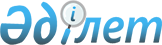 О льготном проезде отдельных категорий граждан города Жезказган для проезда на внутригородском общественном транспорте (кроме такси)
					
			Утративший силу
			
			
		
					Совместное постановление акимата города Жезказгана Карагандинской области от 3 октября 2016 года № 28/36 и решение Жезказганского городского маслихата Карагандинской области от 13 октября 2016 года № 5/57. Зарегистрировано Департаментом юстиции Карагандинской области 31 октября 2016 года № 4021. Утратило силу совместным постановлением акимата города Жезказган Карагандинской области от 7 июня 2019 года № 19/02 и решением Жезказганского городского маслихата Карагандинской области от 11 июня 2019 года № 36/319
      Сноска. Утратило силу совместным постановлением акимата города Жезказган Карагандинской области от 07.06.2019 № 19/02 и решением Жезказганского городского маслихата Карагандинской области от 11.06.2019 № 36/319 (вводится в действие по истечении десяти календарных дней после дня его первого официального опубликования).

      В соответствии с подпунктом 4) пункта 1 статьи 56 Бюджетного кодекса Республики Казахстан от 4 декабря 2008 года, статьи 13 Закона Республики Казахстан от 21 сентября 1994 года "О транспорте в Республике Казахстан", подпунктом 15) пункта 1 статьи 6 Закона Республики Казахстан от 23 января 2001 года "О местном государственном управлении и самоуправлении в Республике Казахстан" акимат города Жезказгана ПОСТАНОВЛЯЕТ и Жезказганский городской маслихат РЕШИЛ:

      1. Установить бесплатный проезд на общественном пассажирском транспорте (кроме такси), при наличии документа, подтверждающего право на льготу, следующим категориям граждан города Жезказгана: 

      1) участникам и инвалидам Великой Отечественной войны и лицам, приравненных к ним, статус которых определен статьями 6, 8 Закона Республики Казахстан от 28 апреля 1995 года "О льготах и социальной защите участников, инвалидов Великой Отечественной войны и лиц, приравненных к ним";

      2) инвалиды первой и второй группы; 

      3) пенсионеры, получающие минимальный размер пенсии.

      Сноска. Пункт 1 с изменениями, внесенными совместным постановлением акимата города Жезказган Карагандинской области от 21.08.2017 № 18/04 и решением Жезказганского городского маслихата Карагандинской области от 15.08.2017 № 12/128 (вводится в действие по истечении десяти календарных дней после дня его первого официального опубликования).

      2. Государственному учреждению "Отдел занятости и социальных программ города Жезказган" принять необходимые меры, вытекающие из настоящего совместного постановления и решения в порядке, установленном законодательством Республики Казахстан. 

      3. Определить источником финансирования городской бюджет.

      4. Контроль за исполнением настоящего совместного постановления акимата города Жезказган и решения Жезказганского городского маслихата возложить на заместителя акима города Акилбекову З.Д. и на председателя постоянной комиссии городского маслихата по вопросам социальной сферы, правопорядка и социальной защиты населения Болен Х.Ы.

      5. Настоящее совместное постановление акимата города Жезказган и решение Жезказганского городского маслихата вводится в действие по истечении десяти календарных дней после дня его первого официального опубликования. 
					© 2012. РГП на ПХВ «Институт законодательства и правовой информации Республики Казахстан» Министерства юстиции Республики Казахстан
				
      Аким города Жезказган

Б. Ахметов

      Председатель сессии

А. Досанов

      Секретарь

      городского маслихата

С. Медебаев
